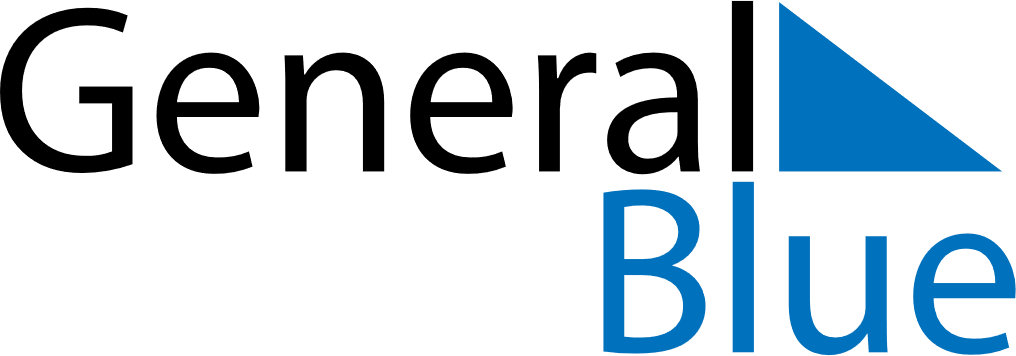 January 2020January 2020January 2020January 2020VietnamVietnamVietnamSundayMondayTuesdayWednesdayThursdayFridayFridaySaturday12334New Year’s Day567891010111213141516171718Kitchen guardiansKitchen guardians1920212223242425Vietnamese New Year HolidaysVietnamese New Year HolidaysVietnamese New Year26272829303131Victory of Ngọc Hồi-Đống Đa